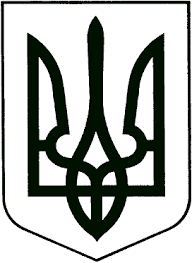 УКРАЇНА                                      НОВОГРАД-ВОЛИНСЬКА МІСЬКА РАДАЖИТОМИРСЬКОЇ ОБЛАСТІРІШЕННЯдвадцять сьома сесія					                  восьмого скликаннявід                                        № Про реформування комунального закладу«Новоград-Волинська міська бібліотека»      Керуючись пунктом 30 частини першої статті 26, статтею 60 Закону України «Про місцеве самоврядування в Україні»,  статтею 22 Закону України «Про культуру», статтею 14 Закону України «Про бібліотеку 
і бібліотечну справу», Цивільним Кодексом Українки, Бюджетним Кодексом України, враховуючи лист Міністерства культури та інформаційної політики України від 24.01.2022 № 745/43, з метою реформування і упорядкування бібліотечної мережі  Новоград-Волинської міської територіальної громади 
та ефективного й раціонального використання бюджетних коштів,  бібліотечного майна, міська рада ВИРІШИЛА:Затвердити Концепцію реформування бібліотечної мережі Новоград-Волинської міської територіальної громади на 2023 – 2028 роки  згідно додатку 1.Реорганізувати бібліотеку-філію імені Лесі Українки комунального закладу «Новоград-Волинська міська бібліотека» шляхом об’єднання 
з бібліотекою-філією № 5 для юнацтва.Перейменувати комунальний заклад «Новоград-Волинська міська бібліотека» на  комунальний заклад «Звягельська бібліотека».Затвердити:4.1. Структуру та загальну чисельність працівників комунального закладу «Звягельська бібліотека» згідно додатку 2.4.2. План заходів з реформування комунального закладу «Звягельська бібліотека» згідно додатку 3.4.3. Статут комунального закладу «Звягельська  бібліотека»  
в  новій редакції  згідно додатку 4.        5. Начальнику управління культури і туризму міської ради                           Широкопоясу О.Ю. внести зміни до штатного розпису комунального закладу «Звягельська  бібліотека».       6. Директору комунального закладу «Звягельська бібліотека» 
Онищук Л.В. здійснити організаційні заходи по виконанню цього рішення згідно вимог чинного законодавства України.       7. Визнати таким, що втратив чинність додаток 1 рішення міської ради               від 16.05.2019 № 716 «Про затвердження штатних розписів Новоград-Волинського краєзнавчого музею, музею родини Косачів та Новоград-Волинської міської централізованої бібліотечної системи».        8. Контроль за виконанням цього рішення покласти на постійну комісію міської ради з питань бюджету територіальної громади, комунальної власності та економічного розвитку, постійну комісію міської ради з питань соціальної політики, охорони здоров’я, освіти, культури та спорту, заступника міського голови  Борис Н.П.Міський голова                                                                      Микола БОРОВЕЦЬ                                                            Додаток 1                                                                                     до рішення міської ради                                                                           від                      № Концепціяреформування бібліотечної мережі Новоград-Волинської міської територіальної громади на 2023-2028 рокиI. ОСНОВНІ ПОЛОЖЕННЯ Концепція розвитку бібліотечної мережі визначає стратегічні напрямки 
її розвитку, цілі та завдання щодо їх реалізації, роль бібліотеки у загальному контексті розвитку управління культури і туризму Новоград-Волинської міської ради та сучасному бібліотечно-інформаційному просторі.Мета – перетворення кожної бібліотеки з пасивного місця, 
де зберігаються книжкові фонди, на відкритий, активний 
та багатофункціональний мультимедійний бібліопростір з широким спектром послуг, який допоможе розширити засоби отримання знань та інформації завдяки новим підходам та сучасним технологіям.Комунальний заклад «Звягельська бібліотека» об’єднує 11 філіалів 
і функціонує у форматі сучасних мультифункціональних бібліопросторів.До складу комунального закладу «Звягельська бібліотека» входять: - адміністрація, вул. Замкова, 3/6, м. Новоград-Волинський,  Житомирська область - здійснює оперативне управління комунальним закладом «Звягельська бібліотека»; здійснює  організаційно-методичне керівництво; формує, зберігає і організовує єдиний фонд документів, визначає його структуру та здійснює розподіл між філіалами, організовує його циркуляцію і використання;         - філіал «Центральний бібліопростір ім. Юрія Ковальського», пл. Лесі Українки, . Новоград-Волинський,  Житомирська область – є головною бібліотекою, яка має найбільш повне зібрання документів, формує, зберігає 
і організовує фонд документів краєзнавчого напрямку;     - філіал «Дитячий бібліопростір ім. Олени Пчілки», вул. Замкова, 3/6,                   м. Новоград-Волинський,  Житомирська область – є головною бібліотекою, яка формує, зберігає і організовує фонд документів для дітей;       - філіал «Молодіжний бібліопростір ім. Лесі Українки»,  
вул. Житомирська, 25, м. Новоград-Волинський, Житомирська область - 
є головною бібліотекою, яка формує, зберігає і організовує фонд документів для молоді, сприяє національно-патріотичному вихованню 
та профорієнтаційній роботі;     - філіал «Бібліопростір «СЛОВО»», вул. Дружби, . Новоград-Волинський,  Житомирська область;      - філіал «Бібліопростір «ЕКО»»,  вул. Михайла Драгоманова, 74,                                   м. Новоград-Волинський,  Житомирська область;      - філіал «Бібліопростір «АРТ»», вул. Гетьмана Сагайдачного, 215, 
м. Новоград-Волинський,  Житомирська область;      - філіал «Бібліопростір «КРОК»», вул. Віктора Козака, 14, с. Майстрів, Новоград-Волинський район, Житомирська область;     - філіал «Бібліопростір «ЛІТЕРА»»,  вул. Київська, 36, с. Дідовичі, Новоград-Волинський район, Житомирська область.     - філіал «Бібліопростір «КОЛО»»,  вул. Шевченка, 22, с. Наталівка, Новоград-Волинський район, Житомирська область;     - філіал «Бібліопростір «ЕТНО»», вул. Довженка, 1-А, с. Пилиповичі, Новоград-Волинський район, Житомирська область;     - філіал «Бібліопростір «ПАЗЛ»», вул. Шевченка, 16-В, с. Великий Молодьків, Новоград-Волинський район, Житомирська область.Комунальний заклад «Звягельська бібліотека» у своїй діяльності керується Конституцією України, Законами України «Про культуру», «Про бібліотеки і бібліотечну справу», актами Президента України,  Верховної Ради України та Кабінету Міністрів України, Міністерства культури  
та інформаційної політики України, рішеннями Житомирської обласної ради та розпорядженнями  голови Житомирської обласної державної адміністрації, наказами та розпорядженнями Департаменту культури, молоді та спорту Житомирської обласної державної адміністрації, рішеннями Новоград-Волинської міської ради та її виконавчого комітету, розпорядженнями міського голови, наказами управління культури і туризму Новоград-Волинської  міської ради та Статутом комунального закладу «Звягельська бібліотека». II. ФУНКЦІЇ БІБЛІОПРОСТОРІВОсновними функціями комунального закладу «Звягельська бібліотека» є:    - виявлення та задоволення сучасних потреб і запитів користувачів бібліотеки;    - надання методичної допомоги, впровадження сучасних форм і методів обслуговування;     - формування максимально повного фонду видань, у першу чергу вітчизняних, широкого діапазону документів у різних форматах (книги, періодика, аудіо -, відеодокументи, електронні документи, бази даних тощо);     - інформаційне забезпечення користувачів, надання інформаційних послуг, впровадження інформаційних технологій;     - забезпечення  доступу громадян до державних та регіональних електронних інформаційних ресурсів, надання консультативних послуг 
з питань електронного оформлення звернень до органів державної влади. Всебічне інформування населення Новоград-Волинської міської  територіальної громади про діяльність органів місцевої влади,  організація зустрічей з представниками  виконавчих органів влади;     - співпраця з депутатами міської ради, організація  громадських приймалень депутатів на базі бібліотечних закладів;     - співпраця з громадськими організаціями;      - соціокультурна діяльність, проведення заходів з організації дозвілля користувачів,  створення для них літературних об’єднань та клубів 
за інтересами;     - розвиток та збереження культурних традицій  регіону, збір інформації про  видатних людей,  організація  тематичних вечорів,  круглих столів, годин  вшанування  видатних особистостей  та діячів краю;     - освітня діяльність, сприяння організації навчально-виховного процесу 
в навчальних закладах;     - рекламування діяльності, ресурсів і послуг, творчий зв’язок із засобами масової інформації;     - взаємодія з бібліотеками всіх форм власності і підпорядкування, надає 
їм консультативно-методичну допомогу.     - надання платних послуг згідно чинного законодавства України.	     Одним з функцій бібліопросторів стає інформаційно-просвітницька діяльність, яка проводиться за різними напрямками:     - роз’яснювальна робота щодо основних розпорядчих, нормативно-правових документів Новоград-Волинської міської ради та щодо інших соціально значимих питань громади;    - інформативна робота щодо перейменування вулиць, провулків, парків, скверів та алей;    - роз’яснення питань соціальної сфери, наприклад порядок оформлення пільг, субсидій;   - проведення громадських обговорень;   - робота в додатку «Дія» та багато іншого.     Особливо це актуально для сільської місцевості чи віддаленого мікрорайону міста, адже саме бібліотека може стати тим простором, 
де відбуватимуться зустрічі та події.     III. ЗБЕРЕЖЕННЯ ТА РОЗВИТОК БІБЛІОТЕЧНИХ ФОНДІВБібліотечні  фонди є важливим культурним, науковим, освітнім                     та інформаційним надбанням громади, спрямованим на задоволення читацького попиту, реалізацію прав користувачів на доступ до інформації.  Збереження бібліотечних фондів передбачає:проведення комплексу заходів щодо збереження бібліотечних ресурсів з наданням особливої уваги цінним і рідкісним документам; придбання електронної бібліотечної системи;введення фондів до електронного каталогу (ЕК) і штрих-кодування видань; моніторинг використання окремих підрозділів фонду та виключення 
з фонду непрофільних, застарілих за змістом видань; - вилучення з фонду періодичних видань відповідно до термінів зберігання;- копіювання електронних документів на зовнішні електронні носії.Співробітники КЗ «Звягельська бібліотека» працюють над удосконаленням довідково-бібліографічного та інформаційного обслуговування, підвищують інформаційну культуру користувачів, культуру читання та удосконалюють довідково-бібліографічний апарат бібліотек.З метою покращення якісного складу фондів і задоволення читацьких запитів необхідна систематична фінансова підтримка з бюджету міської територіальної громади на передплату періодичних видань та придбання української сучасної літератури.IV. ЗМІЦНЕННЯ МАТЕРІАЛЬНО-ТЕХНІЧНОЇ БАЗИЗгідно іноземного та українського досвіду, кращих бібліотечних практик за приклад взята сучасна модель бібліотеки  «Чотири простори».Весь простір поділити на кілька зон: коворкінг зона; дитячий простір; зустрічей та подій; натхнення та розваг.Меблі та спеціальне обладнання, які використовуються для організації  просторів, мають бути максимально мобільними, щоб простір можна було легко перепроєктувати під різні потреби: складні стільці, столи складні 
і на коліщатах, ширми для розмежування різних зон та ін.Коворкінг зона. Містить доступ до мережі Інтернет та обладнана сучасною технікою (комп’ютери з камерами, ноутбук, електронні книги, інтерактивна дошка, мультимедійне обладнання, офісна техніка та ін.). Створено умови для онлайн навчання, індивідуальні робочі місця. Користувачі мають вільний доступ не тільки до книжкових, але 
й до електронних видань в різних форматах (текстові, аудіо, з доповненою реальністю та ін.). Це простір для читання та спілкування, де відвідувачі мають  вільний доступ до фонду. Також тут розміщений буккросінг.Тут будуть проходити зустрічі з різними фахівцями, освітні заходи, заняття з інформаційної та медіа грамотності відвідувачів різних вікових груп, мовні курси та розмовні клуби. Навчання старших людей роботі 
з комп’ютером, офісними програмами та Інтернетом. Допомога в освоєнні ними цифрових навичок: уміння користуватися соціальними мережами, онлайн сервісами для спілкування, онлайн адміністративними послугами 
на сайтах державних органів та спеціальних служб (наприклад, підписання петицій, оплата комунальних послуг) та ін.Дитячий простір. Обладнаний  спортивним куточком, настільними розвиваючими іграми та матеріалами для творчості дітей. Книги розташовані поруч у зручних низьких шафах.Простір для зустрічей та подій. Це бібліокав’ярня,  екрановані куточки, міні-сцена, комплекти з м’яких диванів і крісел, невеличких журнальних столиків, тощо.Це універсальний простір для проведення різнопланових заходів розважального, ділового або виставкового характеру. Простір адаптується 
до будь-якої події, тут можна проводити: міні-концерти, презентації, мистецькі заходи, зустрічі з публічними людьми, засідання представників громадських об’єднань, проведення опитувань чи інтерв’ю, консультацій психолога чи юриста.  Простір для натхнення та розваг – активна локація з доступом 
до творчих матеріалів, у тому числі до мистецтва, фільмів, музики, розваг 
та ігор, а також участі у різних майстер-класах у т.ч. з хенд-мейду.Обладнання простору: смарт-телевізор; фото та відеокамера для навчання фото та відеомистецтву; навушники для прослуховування аудіокниг та музики; акустичне фортепіано з системою безшумної гри; окуляри доповненої реальності та книги з AR-технологіями; різноманітне приладдя для роботи у мейкерспейсі (швацькі машинки, 3D принтер, 
3D ручки тощо).V. ОЧІКУВАНІ РЕЗУЛЬТАТИ Реалізація вищезазначених заходів допоможе бібліопросторам стати: мобільними і мультифункціональними, щоб невелике приміщення можна було швидко трансформувати для навчання, індивідуальної роботи, проведення зустрічей та організації подій.гібридними, щоб відвідувач міг користуватися реальним 
та віртуальним просторами, задовольняти і передбачати потреби відвідувачів;сучасним, технічно-обладнаним інформаційним та комунікативним простором для громади;комфортним та зручним бібліотечним середовищем відповідно 
до вимог сучасності;доступними для різноманітних соціально орієнтованих послуг;простором для самореалізації та саморозвитку жителів громади;неформальним середовищем для спілкування та змістовного відпочинку.Якісне наповнення допоможе створити бібліопростори, які стануть доступними локаціями для спілкування, соціальних ініціатив, особистісного розвитку, навчання, творчості та активного дозвілля. Бібліопростори слугуватимуть підвищенню рівня освіченості та культури спільноти, соціальній взаємодії та згуртованості громади. Секретар міської ради                                                             Оксана ГВОЗДЕНКО                                                                                        Додаток 2                                                                                     до рішення міської ради                                                                           від                      № Структура та загальна чисельність працівниківкомунального закладу «Звягельська бібліотека»Секретар міської ради                                                              Оксана ГВОЗДЕНКО                                                            Додаток 3                                                                                    до рішення міської ради                                                                                       від                           №                  План заходівз реформування комунального закладу «Звягельська бібліотека»Секретар міської ради                                                          Оксана ГВОЗДЕНКО                                                                Додаток 4                                                                                        до рішення міської ради                                                                                 від                         №С Т А Т У Ткомунального закладу «Звягельська бібліотека» (нова редакція)м. Новоград- Волинський2022 рікІ.  Загальні положення     1.1. Комунальний заклад «Звягельська бібліотека» заснований Новоград-Волинською міською радою Житомирської області, є підзвітним 
і підконтрольним міській раді та її виконавчому комітету, міському голові 
та управлінню культури і туризму Новоград-Волинської міської ради. Комунальний заклад «Звягельська бібліотека» є міською, універсальною, публічною бібліотекою.1.2. Статут визначає статус комунального закладу «Звягельська бібліотека», форму власності, фінансування, правові та організаційні засади діяльності.1.3. Комунальний заклад «Звягельська бібліотека» - заклад, який об’єднує бібліотеки Новоград-Волинської міської територіальної громади у єдине структурно-цілісне утворення для найбільш ефективного використання бібліотечних ресурсів громади, функціонує на основі єдиного адміністративного і методичного керівництва, загального штату і фондів, централізації процесів його формування і використання. 1.4. Комунальний заклад «Звягельська бібліотека» має єдиний штат працівників, єдиний бібліотечний фонд з централізованим комплектуванням, обробкою документів і центральним документосховищем, єдиний довідково-пошуковий апарат зі зведеними каталогами  (алфавітним та систематичним).1.5. Комунальний заклад «Звягельська бібліотека» має право, за згодою міської ради, створювати філіали та інші відокремлені підрозділи 
без створення юридичної особи та  без права відкриття розрахункових рахунків. 1.6. Комунальний заклад «Звягельська бібліотека» у своїй діяльності керується Конституцією України, Законами України «Про культуру», 
«Про бібліотеки і бібліотечну справу», актами Президента України,  Верховної Ради України та Кабінету Міністрів України, Міністерства культури  та інформаційної політики України, рішеннями Житомирської обласної ради та розпорядженнями  голови Житомирської обласної державної адміністрації, наказами та розпорядженнями Департаменту культури, молоді та спорту Житомирської обласної державної адміністрації, рішеннями Новоград-Волинської міської ради та її виконавчого комітету, розпорядженнями міського голови, наказами управління культури і туризму Новоград-Волинської  міської ради та цим Статутом. 1.7. Цей Статут розповсюджується на всі філіали, що входять до складу комунального закладу «Звягельська бібліотека».1.8. Процес діяльності та ведення діловодства комунального закладу «Звягельська бібліотека»  проводиться державною мовою. 1.9. Комунальний заклад «Звягельська бібліотека» є юридичною особою, має круглу печатку, кутовий штамп зі своїм найменуванням, бланки, може виступати від свого імені, бути позивачем та відповідачем у суді, 
є бюджетною неприбутковою організацією.1.10. Юридична адреса: вул. Замкова, 3/6, м. Новоград-Волинський, Житомирська область, 11701.1.11. Повне найменування: комунальний заклад «Звягельська бібліотека».1.12. Скорочене найменування: «Звягельська бібліотека».1.13. Комунальний заклад «Звягельська бібліотека» не підлягає приватизації, перепрофілюванню або використанню не за призначенням.1.14. Комунальний заклад «Звягельська бібліотека» надає  основні бібліотечні послуги  безоплатно.II.  Структура комунального закладу «Звягельська бібліотека»2.1.  До складу комунального закладу «Звягельська бібліотека» входять: - адміністрація, вул. Замкова, 3/6, м. Новоград-Волинський,  Житомирська область  - здійснює оперативне управління комунальним закладом «Звягельська бібліотека»; здійснює  організаційно-методичне керівництво; формує, зберігає і організовує єдиний фонд документів, визначає його структуру та здійснює розподіл між філіалами, організовує його циркуляцію 
і використання;         - філіал «Центральний бібліопростір ім. Юрія Ковальського», 
пл. Лесі Українки, . Новоград-Волинський,  Житомирська область – 
є головною бібліотекою, яка має найбільш повне зібрання документів, формує, зберігає і організовує фонд документів краєзнавчого напрямку;     - філіал «Дитячий бібліопростір ім. Олени Пчілки», вул. Замкова, 3/6,                   м. Новоград-Волинський,  Житомирська область – є головною бібліотекою, яка формує, зберігає і організовує фонд документів для дітей;       - філіал «Молодіжний бібліопростір ім. Лесі Українки»,  
вул. Житомирська, 25, м. Новоград-Волинський, Житомирська область - 
є головною бібліотекою, яка формує, зберігає і організовує фонд документів для молоді, сприяє національно-патріотичному вихованню 
та профорієнтаційній роботі;     - філіал «Бібліопростір «СЛОВО»», вул. Дружби, . Новоград-Волинський,  Житомирська область;      - філіал «Бібліопростір «ЕКО»»,  вул. Михайла Драгоманова, 74, 
м. Новоград-Волинський,  Житомирська область;      - філіал «Бібліопростір «АРТ»», вул. Гетьмана Сагайдачного, 215, 
м. Новоград-Волинський,  Житомирська область;      - філіал «Бібліопростір «КРОК»», вул. Віктора Козака, 14, с. Майстрів, Новоград-Волинський район, Житомирська область;     - філіал «Бібліопростір «ЛІТЕРА»»,  вул. Київська, 36, с. Дідовичі, Новоград-Волинський район, Житомирська область.     - філіал «Бібліопростір «КОЛО»»,  вул. Шевченка, 22, с. Наталівка, Новоград-Волинський район, Житомирська область;     - філіал «Бібліопростір «ЕТНО»», вул. Довженка, 1-А, с. Пилиповичі, Новоград-Волинський район, Житомирська область;     - філіал «Бібліопростір «ПАЗЛ»», вул. Шевченка, 16-В, с. Великий Молодьків, Новоград-Волинський район, Житомирська область.III.  Мета, напрямки діяльності та організація бібліотечного обслуговування населення комунального закладу «Звягельська бібліотека»3.1. Метою діяльності комунального закладу «Звягельська бібліотека» 
є реалізація прав громадян на бібліотечне обслуговування, забезпечення загальної доступності до інформації та культурних цінностей, 
що збираються, зберігаються у бібліотеці та надаються у тимчасове користування відвідувачам.Також метою є культурно-дозвіллєва, інформаційно-просвітницька діяльність, організація освітніх заходів та занять з інформаційної і медіа грамотності для різних вікових груп та ін.3.2. Основними напрямами роботи комунального закладу «Звягельська бібліотека» є:    - виявлення та задоволення сучасних потреб і запитів користувачів бібліотеки;    - надання методичної допомоги, впровадження сучасних форм і методів обслуговування;     - формування максимально повного фонду видань, у першу чергу вітчизняних, широкого діапазону документів у різних форматах (книги, періодика, аудіо -, відеодокументи, електронні документи, бази даних тощо);     - інформаційне забезпечення користувачів, надання інформаційних послуг, впровадження інформаційних технологій;     - забезпечення  доступу громадян до державних та регіональних електронних інформаційних ресурсів, надання консультативних послуг 
з питань електронного оформлення звернень до органів державної влади. Всебічне інформування населення Новоград-Волинської міської  територіальної громади про діяльність органів місцевої влади,  організація зустрічей з представниками  виконавчих органів влади;     - співпраця з депутатами міської ради, організація  громадських приймалень депутатів на базі бібліотечних закладів;     - співпраця з громадськими організаціями;      - соціокультурна діяльність, проведення заходів з організації дозвілля користувачів,  створення для них літературних об’єднань та клубів 
за інтересами;     - розвиток та збереження культурних традицій  регіону, збір інформації про  видатних людей,  організація  тематичних вечорів,  круглих столів, годин  вшанування  видатних особистостей  та діячів краю;     - освітня діяльність, сприяння організації навчально-виховного процесу 
в навчальних закладах;     - рекламування діяльності, ресурсів і послуг, творчий зв’язок із засобами масової інформації;     - взаємодія з бібліотеками всіх форм власності і підпорядкування, надає 
їм консультативно-методичну допомогу.     - надання платних послуг згідно чинного законодавства України.	 3.3. Організація бібліотечного обслуговування населення комунального закладу «Звягельська бібліотека» полягає у:     - забезпеченні сервісного обслуговування користувачів шляхом надання широкого спектру бібліотечних та інформаційних послуг;      - забезпеченні громадянам рівних прав на бібліотечне обслуговування незалежно від їх статі, віку, національності, освіти, соціального походження, політичних і релігійних переконань, місця проживання. Бібліотеки здійснюють свою діяльність, виходячи з особистих, соціальних та інших потреб мешканців свого мікрорайону в інформації, спілкуванні, забезпеченні своїх громадянських прав;     - обслуговуванні населення Новоград-Волинської міської територіальної громади через абонементи, читальні зали, інформаційно-бібліографічну службу та по міжбібліотечному абонементу (МБА),  може здійснювати дистанційне обслуговування засобами телекомунікації. Бібліотеки організовують обслуговування населення мікрорайонів, які не мають стаціонарних бібліотечних закладів , за допомогою бібліотечних пунктів;     - філіали комунального закладу «Звягельська бібліотека» використовують наявні технічні можливості для здійснення віддаленого пошуку інформації;     - безкоштовному  користуванні фондом документів комунального закладу «Звягельська бібліотека». Порядок обслуговування регламентується Типовими правилами користування бібліотеками в Україні. 3.4. Формування і використання єдиного бібліотечного фонду:     - єдиний бібліотечний фонд комунального закладу «Звягельська бібліотека» універсального профілю формується на різних носіях інформації;     - фонд «Центрального бібліопростору ім. Юрія Ковальського» включає найбільш повний перелік документів і баз даних. Наукова, спеціальна 
та особливо цінна література, що надходить у декількох або одному примірнику, найбільш важливі інформаційні і бібліографічні документи зберігаються у «Центральному бібліопросторі ім. Юрія Ковальського»;     - фонд філіалу формується з урахуванням інформаційних потреб 
і особливостей населення мікрорайону;     - адміністрація комунального закладу «Звягельська бібліотека» забезпечує централізоване комплектування і обробку бібліотечного фонду, оперативність надходження нових документів у всі філіали, філіали вивчають потреби користувачів, ступінь їхнього задоволення фондами;     - адміністрація комунального закладу «Звягельська бібліотека» здійснює сумарний та індивідуальний облік документів всіх філіалів, що входять 
до комунального закладу «Звягельська бібліотека»; філіали ведуть сумарний 
та індивідуальний облік свого фонду;     - адміністрація комунального закладу «Звягельська бібліотека» регулярно інформує філіали про нові надходження, формує довідково-пошуковий апарат. Філіали ведуть каталоги і картотеки на свої фонди;     - облік документів, що вибувають з бібліотечного фонду комунального закладу «Звягельська бібліотека», здійснює адміністрація за поданням актів філіалами, зняття з бухгалтерського обліку здійснює централізована бухгалтерія управління культури і туризму міської ради. 3.5. Адміністрація комунального закладу «Звягельська бібліотека», 
як організаційно-методичний центр:     - визначає  пріоритетні напрямки діяльності філіалів;     - вивчає і аналізує стан роботи філіалів;     - створює систему планування, координації, подання звітності та здійснює контроль за діяльністю філіалів;     - організовує підвищення кваліфікації кадрів,  надає методичну 
і практичну допомогу філіалам;     - впроваджує новітні інформаційні технології, веде пошук інноваційних  форм і методів роботи з користувачами;     - виявляє, вивчає та впроваджує в практику роботи  кращий досвід бібліотечної діяльності;      - сприяє розвитку матеріально-технічної бази, здійсненню заходів 
з охорони праці і техніки безпеки.IV. Права та обов’язкикомунального закладу «Звягельська бібліотека»4.1. Комунальний заклад «Звягельська бібліотека» має право:     - визначати структуру і штат працівників, зміст, напрями та форми своєї діяльності;     - обговорювати питання діяльності комунального закладу «Звягельська бібліотека» та вносити пропозиції щодо її удосконалення;     - визначати джерела комплектування своїх фондів;     - вилучати та реалізовувати документи із своїх фондів відповідно 
до нормативно-правових актів;     -  надавати платні послуги, передбачені чинним законодавством України;     - надавати пільги для окремих категорій користувачів згідно чинного законодавства України;     - встановлювати розмір відшкодувань з користувачів за втрачені 
або пошкоджені твори друку та інші бібліотечні документи у відповідності 
з їх ринковою або відновлюваною вартістю згідно чинного законодавства України;     - визначати види та розміри компенсації шкоди, заподіяної користувачами згідно з чинним законодавством України;     - здійснювати у встановленому порядку співробітництво з бібліотеками 
та іншими установами і організаціями  міської громади, держави у межах своєї компетенції та програм розвитку бібліотечної справи;      - розвивати власну матеріальну базу;       - надавати в оренду приміщення комунального закладу «Звягельська бібліотека» у порядку, передбаченому чинним  законодавством України;      - на захист створених нею баз даних, інших об’єктів інтелектуальної власності у відповідності до чинного законодавства України;     - спільно з іншими організаціями, установами, підприємствами, благодійними фондами організовувати культурні заходи, виставки, експозиції;      - орендувати приміщення  з метою організації бібліотечного обслуговування населення Новоград-Волинської міської територіальної громади, відповідно до чинного законодавства  України. 4.2.  Комунальний заклад «Звягельська бібліотека» зобов'язаний:      - гарантувати права користувачів  на безпосереднє користування бібліотечним фондом, повну інформацію про його склад, отримання всіх основних видів послуг згідно  з правилами  користування бібліотеками;     - забезпечувати рівноправне обслуговування користувачів, неупереджене ставлення до них та високий професійний рівень надання послуг;      - забезпечити  збирання, зберігання і загальнодоступність творів друку 
та інших документів для суспільного користування;      - виконувати  відповідні норми та правила, встановлені в галузі бібліотечної справи;     - звітувати про свою діяльність перед міською радою, виконавчим комітетом міської ради  та громадськістю;     - створювати належні умови для високопродуктивної праці, забезпечувати додержання законодавства про працю, правил та норм охорони
праці, техніки безпеки, соціального страхування.V. Управління комунальним закладом «Звягельська бібліотека» 5.1. Безпосереднє керівництво роботою комунальним закладом «Звягельська бібліотека» здійснює директор, який має вищу освіту і стаж роботи в галузі культури не менше трьох років. 5.2. Директор комунального закладу «Звягельська бібліотека» призначається та звільняється з посади міським головою шляхом укладення/розірвання з ним контракту відповідно до чинного законодавства України, в якому визначаються термін його дії, права, обов’язки 
і відповідальність сторін, умови матеріального забезпечення і організації роботи керівника.  5.3. Структуру та загальну чисельність працівників комунального закладу «Звягельська бібліотека» затверджує міська рада. Штатний розпис та зміни до штатного розпису  комунального закладу «Звягельська бібліотека»  затверджує начальник управління культури і туризму міської ради 
за поданням директора.  5.4. Директор комунального закладу «Звягельська бібліотека»:     - визначає, планує, здійснює і координує всі види діяльності комунального закладу «Звягельська бібліотека» та несе  відповідальність за її діяльність;     - забезпечує відбір і розстановку кадрів, здійснює прийняття на роботу,  звільнення  з роботи та переміщення працівників;     - створює належні умови для підвищення фахового рівня працівників;     - видає накази у межах своєї компетенції, затверджує документи, 
які регламентують діяльність комунального закладу «Звягельська бібліотека»;     - затверджує  посадові інструкції працівників комунального закладу «Звягельська бібліотека»;     - розпоряджається коштами у межах бюджетних асигнувань;     - несе відповідальність за господарську діяльність комунального закладу «Звягельська бібліотека», ведення справ, дотримання фінансової дисципліни;      - забезпечує дотримання режиму робочого часу, відпочинку, правил охорони праці, техніки безпеки, протипожежної безпеки, санітарної гігієни, виробничої дисципліни в усіх структурних підрозділах комунального закладу «Звягельська бібліотека» на підставі діючих нормативно-правових актів України;      - застосовує заходи заохочення і дисциплінарні стягнення до всіх працівників комунального закладу «Звягельська бібліотека», виходячи 
з ефективності та якості їх праці  у відповідності до законодавства 
про працю;      - встановлює у межах фонду заробітної плати надбавки працівникам комунального закладу «Звягельська бібліотека» за особливі умови роботи;      - визначає порядок і розміри премій працівникам за високі творчі 
та виробничі досягнення з урахуванням особистого внеску кожного згідно 
з Положенням про преміювання та наданням матеріальної допомоги працівникам комунального закладу «Звягельська бібліотека»;      - вносить в установленому порядку подання про нагородження працівників комунального закладу «Звягельська бібліотека»  нагородами, преміями, подяками та ін.;      - представляє комунальний заклад «Звягельська бібліотека» в державних установах і громадських організаціях.5.5. У разі відсутності директора керівництво комунальним закладом «Звягельська бібліотека» здійснює заступник директора. Згідно зі своїми функціональними обов’язками заступник директора несе відповідальність 
за відповідний напрямок і зміст виробничої діяльності, в межах своєї компетенції діє від імені комунального закладу «Звягельська бібліотека», представляє її в інших установах і організаціях. Заступник директора призначається на посаду директором за погодженням з управлінням культури і туризму Новоград-Волинської  міської ради та звільняється з посади директором установи.5.6. Безпосереднє керівництво філіалами: «Центральний бібліопростір 
ім. Юрія Ковальського», «Дитячий бібліопростір ім. Олени Пчілки», «Молодіжний бібліопростір ім. Лесі Українки» здійснюють завідувачі філіалами. Трудові відносини з завідувачами філіалами оформлюються шляхом укладення контрактів з управлінням культури і туризму Новоград-Волинської міської ради. Формування кадрового складу керівників здійснюється на конкурсній основі. За результатами конкурсу з переможцем з числа кандидатів укладається контракт строком від одного до трьох років. Після настання дати закінчення строку дії контракт вважається продовженим на строк, на який він був укладений, якщо жодна із сторін за місяць до цієї дати письмово не поінформувала іншу сторону про своє бажання припинити дію контракту.VI. Повноваження трудового колективукомунального закладу «Звягельська бібліотека»6.1. Трудовий колектив  комунального закладу «Звягельська бібліотека» становлять всі працівники, які працюють на основі трудового договору, 
а також інших форм, що регулюють трудові відносини працівника 
з комунальним закладом «Звягельська бібліотека».6.2. Колективний договір приймається на загальних зборах трудового колективу комунального закладу «Звягельська бібліотека», повинен відповідати вимогам чинного законодавства України  про колективні договори.     6.3. Колективний договір укладається між трудовим колективом 
та адміністрацією комунального закладу «Звягельська бібліотека» 
з метою регулювання виробничих,   трудових   і  соціально-економічних   відносин, узгодження інтересів працівників та адміністрації згідно чинного законодавства України.6.4. Рішення з соціально-економічних питань, що стосуються діяльності
комунального закладу «Звягельська бібліотека», приймаються адміністрацією за участю трудового колективу і відображаються 
у колективному договорі. Колективним договором також регулюються питання охорони праці, виробничі та трудові відносини трудового колективу з адміністрацією.6.5. Сторони, які уклали трудовий договір, один раз на рік звітують 
про його виконання на зборах трудового колективу.6.6. Соціальні гарантії працівників комунального закладу «Звягельська бібліотека»: - гарантії, встановлені законодавством про працю, соціальне страхування, пенсійне забезпечення;- встановлення ставок, посадових окладів та доплат і надбавок до них 
в межах кошторисних призначень; - дотримуватись встановленого чинним законодавством мінімального розміру заробітної плати для некваліфікованої категорії працівників;- право на матеріальну допомогу  на оздоровлення  при наданні щорічної відпустки у розмірі посадового окладу, доплату за вислугу років у розмірах 
та порядку,  що встановлюються  Кабінетом Міністрів України.6.7. Члени трудового колективу комунального закладу «Звягельська бібліотека» зобов’язані:- сумлінно виконувати свої обов’язки, оволодівати інноваційними методами роботи та підвищувати свій професійний рівень;- дотримуватись правил трудового розпорядку, охорони праці та техніки безпеки, систематично підвищувати професійну кваліфікацію;- дотримуватись правил професійної етики при виконанні службових обов’язків і товариських взаємовідносин з іншими членами трудового колективу.6.8. Члени трудового колективу  комунального закладу «Звягельська бібліотека» мають право:- вносити пропозиції при прийнятті колективного договору, який регламентує права і обов’язки членів колективу;- вносити пропозиції щодо поліпшення роботи комунального закладу «Звягельська бібліотека»  та усунення недоліків у роботі підрозділів;- на атестацію з метою отримання вищої кваліфікаційної категорії;- на користування фондовою, довідково-інформаційною, архівною базою даних комунального закладу «Звягельська бібліотека», доступу 
до внутрішньої інформації. 6.9. Права і обов’язки працівників  комунального закладу «Звягельська бібліотека» визначаються посадовими інструкціями та правилами внутрішнього трудового розпорядку.VII. Майно, фінансово-господарська діяльністькомунального закладу «Звягельська бібліотека»7.1. Власником майна комунального закладу «Звягельська бібліотека» 
є Новоград-Волинська міська територіальна  громада в особі Новоград-Волинської міської ради і закріплюється за комунальним закладом «Звягельська бібліотека» на праві оперативного управління.7.2. Майно комунального закладу «Звягельська бібліотека» складається 
з основних фондів, обігових коштів, а також інших цінностей, вартість яких відображається у  балансі комунального закладу «Звягельська бібліотека». 7.3. Комунальний заклад «Звягельська бібліотека» здійснює фінансово-господарську діяльність відповідно до законодавства України та  цього Статуту  з дотриманням вимог щодо збереження бібліотечних фондів.7.4. Комунальний заклад «Звягельська бібліотека» фінансується з міського бюджету у межах асигнувань, передбачених на його утримання. 7.5. Фінансування комунального закладу «Звягельська бібліотека» може здійснюватися також за рахунок додаткових  джерел фінансування, 
не заборонених чинним  законодавством України:     - коштів, що надходять від надання платних послуг;     - доходів від надання в оренду приміщень;      - благодійні (добровільні) внески, пожертви, гранти і дарунки, товари 
і послуги  від юридичних та фізичних осіб, інших надходжень, 
не заборонених чинним законодавством України.7.6. Кошти, що отримуються від платних послуг, надання приміщень 
в платну оренду, зараховуються у спеціальний фонд, є коштами бюджету міської територіальної громади і використовуються за призначенням відповідно вимог чинного законодавства України.  7.7. Ведення бухгалтерського обліку комунального закладу «Звягельська бібліотека» здійснюється централізованою бухгалтерією управління культури і туризму Новоград-Волинської  міської ради. VIII. Заключні положення     8.1. Ліквідація або реорганізація комунального закладу «Звягельська бібліотека» здійснюється відповідно до чинного законодавства України.     8.2. Зміни та доповнення до Статуту, що оформлюються у вигляді нової редакції, реєструються  у  відповідності  до  чинного  законодавства України 
та  набувають  чинності  з дня  державної  реєстрації.Секретар міської ради                                                          Оксана ГВОЗДЕНКОСтруктура                                                                                                             комунального закладу «Звягельська бібліотека»АдміністраціяФіліал «Центральний бібліопростір ім.  Юрія Ковальського»Філіал «Дитячий бібліопростір ім. Олени Пчілки»Філіал «Молодіжний бібліопростір ім. Лесі Українки»Філіал «Бібліопростір  «СЛОВО»» (район «Дружба»)Філіал «Бібліопростір «ЕКО»» (район «М´ясокомбінат»)Філіал «Бібліопростір «АРТ»» (район «Смолка»)Філіал «Бібліопростір «КОЛО»» (с. Наталівка)Філіал «Бібліопростір «Етно»» (с. Пилиповичі)Філіал «Бібліопростір «ПАЗЛ»» (с.Великий Молодьків)Філіал «Бібліопростір «ЛІТЕРА»» (с. Дідовичі)Філіал «Бібліопростір «КРОК»» (с. Майстрів)Загальна чисельність працівників                                                                          комунального закладу «Звягельська бібліотека»Загальна чисельність працівників                                                                          комунального закладу «Звягельська бібліотека»Загальна чисельність працівників                                                                          комунального закладу «Звягельська бібліотека»1.Директор12.Заступник директора 13.Спеціалісти20,753.Технічний персонал6,0РАЗОМ:28,75№ з/пЗаходиТермін виконання Відповідальний1Реорганізувати бібліотеку-філію імені Лесі Українки комунального закладу «Новоград-Волинська міська бібліотека» шляхом об’єднання з бібліотекою-філією № 5 
для юнацтвагрудень 2022 – квітень 2023Онищук Л.В.2.Здійснити повну інвентаризацію основних засобів та фондівгрудень 2022 – квітень 2023Онищук Л.В.3.Персонально письмово попередити працівників комунального закладу «Звягельська бібілотека» 
про зміни істотних умов праці згідно п.2, ст.5 Закону України №2136 від 15.03.22 
«Про організацію трудових відносин в умовах воєнного стану», ст. 32 , 103 КЗпП Українилистопад 2022Онищук Л.В.4Здійснити державну реєстрацію Статуту комунального закладу «Звягельська бібліотека» згідно вимог  чинного  законодавства Українигрудень 2022 – квітень 2023Онищук Л.В.5.Внести зміни до  штатного розпису комунального закладу «Звягельська бібліотека»листопад-грудень 2022Широкопояс О.Ю.6.Забезпечити оформлення трудових відносин 
з працівниками комунального закладу «Звягельська бібліотека» відповідно 
до вимог чинного законодавства Українигрудень 2022 – лютий 2023Онищук Л.В.7.Затвердити посадові інструкції працівників комунального закладу «Звягельська бібілотека» відповідно 
до розширених функціональних обов’язківгрудень 2022 – березень 2023Онищук Л.В.8.Списання російськомовного бібліотечного фонду2023Широкопояс О.Ю. Онищук Л.В.9.Поповнення бібліотечних фондів2023-2028Широкопояс О.Ю. Онищук Л.В.10.Реалізація пілотного проєкту осучаснення «Центрального бібліопростору імені Юрія Ковальського» (капітальний ремонт, придбання матеріально-технічного обладнання)2023-2024Широкопояс О.Ю. Онищук Л.В.11.Завершення реалізації проєкту осучаснення «Дитячого бібліопростору імені Олени Пчілки» (придбання матеріально-технічного обладнання)2023-2024Широкопояс О.Ю. Онищук Л.В.12.Реалізація  проєкту осучаснення «Молодіжного бібліопростору імені Лесі Українки» (поточний ремонт, придбання матеріально-технічного обладнання)2024-2025Широкопояс О.Ю. Онищук Л.В.13.Закупівля електронної бібліотечної системи 
та її впровадження в роботу бібліопросторів2023-2024Широкопояс О.Ю. Онищук Л.В.14.Створення електронних каталогів2023-2028Онищук Л.В.15.Реалізація заходів щодо осучаснення бібліопросторів 
на оновлення їх матеріально-технічної бази2023-2028Широкопояс О.Ю. Онищук Л.В.